25 апреля 2021 года - Всемирный день борьбы против малярии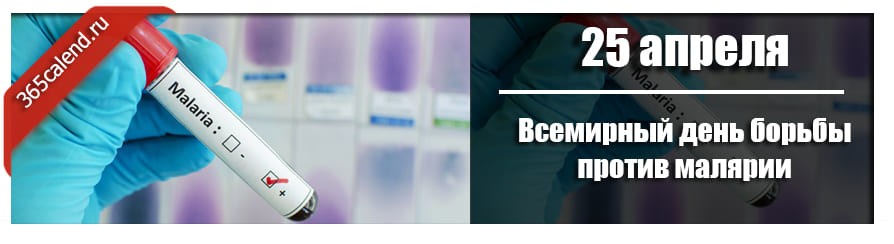 Всемирный день борьбы против малярии ежегодно отмечается 25-го апреля. Малярия или болотная лихорадка подчинила себе жизни людей еще в 19 столетии. Заболевание считается инфекционным, и заразиться им можно с помощью укуса малярийного комара, который является переносчиком вируса. Термин малярия имеет итальянские корни и переводится как «гнилой воздух».Когда проходит?25 апреля 2007 года ВОЗ вынесла на рассмотрение вопрос о важности такого инфекционного заболевания, как малярия. Ученые посчитали, что про вирус должны знать обычные люди. Поэтому было принято решение сделать 25 апреля днем борьбы против малярии.Кто отмечает?Праздник считается международным, он отмечается в большинстве стран мира. Основной задачей является донести информацию до людей, рассказать о том, какая это болезнь, как ей можно заразиться и что делать, если инфекция все-таки попала в организм.ИсторияМалярия началась в южных странах мира, где преобладает тропический климат. В 19 веке много племен Африки умирали от неизвестной болезни. Позже, когда европейцы стали активно путешествовать по миру, они заболевали малярией и привозили заразу в родные страны.Инкубационный период у болезни составляет до 3 месяцев. Передается она посредством самки малярийного комара. Симптомы болезни ужасны: слишком высокая температура тела, ломота в конечностях, ознобом, увеличение селезенки, рвотой, диареей, для последних стадий характерно разжижение мозга. Болезнь опасна тем, что она не являлась распространенной в Европе и России. Преимущественно она была порождением Африки, поэтому многие медики не могли поставить верный диагноз, пока не становилось слишком поздно. Когда стали увеличиваться случаи летального исхода, мировое сообщество приняло решение о том, что об этой болезни обязаны знать все, чтобы исключить ее.Лечение малярии происходит с помощью хинина. Препараты лекарства в основном содержат вещество мефлохин, которое помогает избавиться от вируса. В мире ежегодно заболевают 500.000.000 человек, умирает около 1.000.000.ТрадицииВ день борьбы с малярией различные медицинские учреждения устраивают мастер-классы и информативные лекции, которые помогают познакомиться с симптомами и больше узнать об этой болезни. Разные благотворительные организации собирают пожертвования на лечение больных. Многие компании устраивают флешмобы и акции поддержки. Преподаватели институтов и студенты проводят учебные мероприятия, связанные напрямую с этой тематикой.Интересные фактыПереносчиками малярии являются только самки комаров Anopheles.На сегодняшний день 87 стран мира подвержены заболеванию.Больший шанс заразиться есть у детей, которым не исполнилось 5 лет и у беременных женщин.Ранняя диагностика в XXI веке на 85% исключает смертность.Страны, которые подвержены вирусу по статистике являются самыми бедными в мире. Уровень жизни у таких государств очень низок.ИСТОЧНИК: https://365calend.ru/holidays/vsemirnyj-den-borby-protiv-malyarii.html